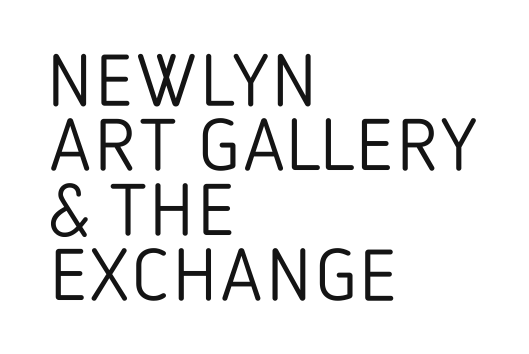 Fragment24aInstagram TakeoverSubmission FormName:Address:Contact telephone number:Contact email address:Instagram link:Preferred Takeover SlotThe Instagram Takeover element of Fragment24a will be selected and guided by Kathy Hill, Marketing Manager and Cat Gibbard, Programme Curator at Newlyn Art Gallery & The Exchange.The Exchange, Princes Street, Penzance , TR18 2NL Newlynartgallery.co.uk 01736 363715Please return to:cat.gibbard@newlynartgallery.co.uk                                                                                                                                         Fri 5 – Sun 7 OctFri 2 – Sun 4 NovFri 30 Nov – Sat 2 DecFri 28 – Sun 30 DecAre you also submitting to:The Collaborator’s Annual Exhibition?Billboard?